DESIGNATION DES ARBITRES	Ligue « I »  Professionnelle « Senior »	5ème Journée « Retour » du  Samedi 02 & Dimanche 03 Avril 2016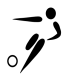 RencontreRencontreHeureTerrainArbitre1er  Assistant2ème Assistant4ème ArbitreCommissaireSAMEDI 02 AVRIL 2016SAMEDI 02 AVRIL 2016SAMEDI 02 AVRIL 2016SAMEDI 02 AVRIL 2016SAMEDI 02 AVRIL 2016SAMEDI 02 AVRIL 2016SAMEDI 02 AVRIL 2016SAMEDI 02 AVRIL 2016SAMEDI 02 AVRIL 2016ESSASK15 H 00SOUSSE OLYMPIQUE BELHADJ ALI MAJDIEL KAHLA KHALILAMARA WASSIMAYADI AMIRSELLINI MED ALISGUSBG14 H 30GABES « Gazon »DABBOUS MOKHTARYAACOUBI ANISNOUIRA RAYENJERBI MOURADHAMROUNI ABDELAZIZESZCSHL14 H 30ZARZIS Nouveau GUEZGUEZ ROCHDIREHOUMA MAJEDHASSANI KHALILBACCOUCHE MAHDIMAHFOUDH MUSTAPHADIMANCHE 03 AVRIL 2016DIMANCHE 03 AVRIL 2016DIMANCHE 03 AVRIL 2016DIMANCHE 03 AVRIL 2016DIMANCHE 03 AVRIL 2016DIMANCHE 03 AVRIL 2016DIMANCHE 03 AVRIL 2016DIMANCHE 03 AVRIL 2016DIMANCHE 03 AVRIL 2016ESTCA15 H 30RADES « Municipale »SELMI SADOKHARRAK WALIDCHIBENI MAHMOUDKOSSAI HAYTHEMGORGI SALAH OUESLATI TAOUFIK